 SOS PRISÕES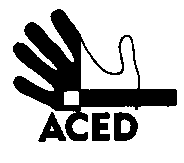 Ex.mos. SenhoresProvedor de Justiça; Inspecção-Geral dos Serviços de Justiça; Ministro da Justiça; C/cPresidente da República; Presidente da Assembleia da República; Presidente da Comissão de Assuntos Constitucionais, Direitos, Liberdades e Garantias da A.R.; Presidente da Comissão de Direitos Humanos da Ordem dos Advogados; Comissão Nacional para os Direitos HumanosLisboa, 23-02-2013N.Refª n.º 23/apd/13Outra refrªLisboa, 20-02-2013N.Refª n.º 20/apd/13Lisboa, 19-02-2013N.Refª n.º 16/apd/13Lisboa, 23-10-2012N.Refª n.º 163/apd/12Assunto: processo de transferência indesejado (continuação) outras informaçõesAginaldo Oliveira Moniz, a quem ameaçaram transferir da cadeia de Ponta Delgada (onde tem família e relações sociais) para o continente na última sexta-feira, foi informado ter sido adiada a decisão para a próxima semana.Entretanto o interessado pediu para rectificarmos a informação incorrecta divulgada sobre a sua situação judicial. Ele ainda é preso preventivo e dentro de um mês termina o prazo máximo de prisão preventiva. Pelo que, não havendo outras decisões entretanto, deverá ser solto por excesso de prisão preventiva dentro de poucas semanas, como ocorreu agora com um co-arguido seu.Mais uma razão, argumenta, para não se entender a transferência a não ser como um castigo ilegal, ilegítimo e, por isso, condenável.A Direcção